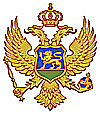 CRNA GORA                  GLAVNI GRAD -  PODGORICA           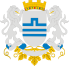 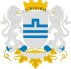 JAVNA USTANOVA ZA SMJEŠTAJ, REHABILITACIJU I RESOCIJALIZACIJU KORISNIKA PSIHOAKTIVNIH SUPSTANCI-----------------------------------------------------------------------------------------------------------------------IZVJEŠTAJ O RADUJavne ustanove za smještaj, rehabilitaciju i resocijalizaciju korisnika psihoaktivnih supstanciza 2012. godinu Podgorica, januar 2013. godineU V O D Osnov za podnošenje godišnjeg Izvještaja o radu sadržan je u članu 81 stav 2 Zakona o socijalnoj i dječijoj zaštiti  (''Sl. list RCG'', br. 78/05), kojima je propisana dužnost javnih ustanova da najmanje jedanput godišnje podnose izvještaj o svom radu.Izvještaj je rađen u skladu sa Uputstvom o izradi godišnjeg programa rada i izvještaja o radu i ostvarivanju funkcija lokalne samouprave br. 01- 033/ 07-4 od 09. 01. 2007. godine, koji je donio Gradonačelnik Glavnog grada. Cilj podnošenja Izvještaja je informisanje Skupštine Glavnog grada o:realizovanim programskim aktivnostima, radu Upravnog odboraorganizaciji i kadrovskoj osposobljenosti Javne ustanove,stepenu iskorišćenosti finansijskih sredstava i trenutnom stanju i predlogu mjera.I.	PREGLED REALIZOVANIH PROGRAMSKIH AKTIVNOSTIU toku 2012. godine, rad Javne ustanove za smještaj, rehabilitaciju i resocijalizaciju korisnika psihoaktivnih supstanci odvijao se kroz rad dvije organizacione cjeline: Sektora za sprovođenje stručnog programa rehabilitacije i resocijalizacije i Sektora za poslove obezbjeđenja lica i imovine i stručno tehničke poslove. U skladu sa tim, programske aktivnosti su se realizovale kroz: 1.	prijem i otpust klijenata;2.	grupne i individualne psihoterapije;3.	rad sa porodicom;4.	radno-okupacionu terapiju 5.	poslove obezbjeđenja lica i imovine;6.	sportsko- rekreativne aktivnosti;7.	timske konsultacije;8.	izlaske klijenata;9.	izradu  izvještaja;10.	akcije u cilju promocije usluga.1.	Prijem i otpust klijenataU izvještajnom periodu, u prostorijama Javne ustanove obavljeno je 68 razgovora sa potencijalnim klijentima i članovima njihovih porodica, u cilju upoznavanja kandidata sa uslovima prijema, neophodnom dokumentacijom za prijem, uslovima boravka, programom rada, kao i sa načinom plaćanja tretmana.Komisija za prijem i otpust klijenata odlučivala je u svakom konkretnom slučaju da li je kandidat motivisan za prijem, te da li je odluku donio lično. Tako je, tokom  2012. godine, Komisija donijela odluku o prijemu 42 kandidata koji su dobrovoljno pristali na tretman. Takođe, Komisija za prijem i otpust donijela je odluku o udaljenju sa tretmana 11 klijenata, zbog kršenja eliminatornog pravila, a 22 klijenta su samoinicijativno napustila tretman zbog pada motivacije prouzrokovane psihofizičkim apstinencijalnim krizama I jedan dio zbog nedostatka finansijskih sredstava za dalji tretman.Tokom 2012.godine 11 klijenata uspješno je završilo rezidencijalni dio tretmana, nakon čega su potpisali Ugovor o nerezidencijalnom tretmanu, čime su se obavezali da će dolaziti na grupne terapije i nenajavljena testiranja po pozivu Stručnog tima, a 10  klijenata je završilo dvogodišnji tretman, odnosno rezidencijalni i nerezidencijalni dio. Na dan 31. decembar 2012. godine, na rezidencijalnom tretmanu bilo je 16 klijenta, dok je na nerezidencijalnom bilo njih 14. Prosječan broj klijenata na rezidencijalnom tretmanu, u toku 2012. godine bio je dvadeset na mjesečnom nivou. 2.	Grupne i individualne psihoterapijePo ulasku u tretman klijenti su bili u fazi adaptacije, koja traje mjesec dana. Po prijemu, sa njima je potpisivan Ugovor o probnim danima, u kojem su navedena njihova prava, obaveze i osnovna pravila kojih se treba pridržavati. Najvažniji početni cilj tretmana je raditi na klijentovoj motivaciji i istrajnosti za oporavak, te podržati ga da u toj odluci istraje.Nakon isteka perioda adaptacije, sa klijentima je potpisivan Ugovor o tretmanu na narednih 11 mjeseci, koji podrazumijevaju rehabilitaciju i resocijalizaciju.Psihijatrisjko praćenje klijenta sprovodilo se odmah po ulasku na tretman i sprovodi ga psihijatar u Javnoj ustanovi. Na ovaj način klijentima je omogućena pomoć i podrška koja im je potrebna zbog kompleksnosti problema bolesti zavisnosti, a koju često prate i drugi psihijatrisjki poremećaji i problemi. Osnovu stručnog rada činio je grupni rad, odnosno psihoterapijske grupe koje podrazumijevaju različite terapijske tehnike (grupa je osnovno terapijsko sredstvo, vrši se tretman klijenta pomoću grupe, vodeći računa i o grupi). Grupne  psihoterapije sprovodili su oni članovi stručnog tima koji su, pored visokoškolskog obrazovanja, stekli dodatne edukacije iz oblasti psihoterapije: transakcione analiza, sistemske porodične terapije i slično.Tokom izvještajnog perioda, organizovano je i sprovedeno ukupno 1036 grupnih terapije sa klijentima koji se nalaze na rezidencijalnom dijelu tretmana. Takođe, organizovano je 26 grupnih terapija sa klijentima koji se nalaze na nerezidencijalnom tretmanu, u cilju prenošenja poruke o mogućem oporavku klijentima koji se trenutno nalaze na tretmanu.Individualne terapije su takođe sprovodili oni članovi stručnog tima koji su pored visokoškolskog obrazovanja edukovani iz oblasti psihoterapije. Ovaj vid terapije sprovodi se svakodnevno.3.	Rad sa porodicomU izvještajnom periodu, Stručni tim je organizovao i sproveo 22 grupne terpije sa članovima porodica klijenata – tzv. grupe podrške (članovi porodica klijenata iznosili su neke svoje probleme, strahove, tražili savjete koji se odnose na način ophođenja prema klijentu dok je na vikend odsustvu, slušali su iskustva drugih klijenata i njihovih porodica I sl.).Od avgusta 2012. uveli smo novu uslugu tzv. porodično savjetovanje koje se sprovodi po principu “sistemske porodične terapije” (rad sa nuklearnom porodicom, razrješenje disfunkcionalnih oblika ponašanja svih članova unutar porodice). U protekla četiri mjeseca sprovedeno je 38 porodičnih savjetovanja. Sa svim roditeljima i drugim članovima porodice klijenata Javna ustanova je imala veoma dobru saradnju. Osim toga, utisci članova porodice koji su redovno dolazili na porodičnu terapiju veoma su pozitivni.Pored organizovanih porodičnih terapija, Stručni tim je bio u redovnoj komunikaciji sa članovima porodice klijenata, u cilju pružanja informacija o boravku klijenata i toku tretmana, obavještavanja članova porodice o potrebama klijenata, primanje poruka za klijente, zakazivanja termina za razgovor sa klijentima, obavještavanje o izlascima klijenata iz zdravstvenih razloga, kao i o vikend izlascima.4.	Radno-okupaciona terapijaNa početku svakog radnog dana organizovani su sastanci terapeuta i klijenata, kada se vrši podjela dnevnih zaduženja. U izvještajnom periodu sprovedene su sljedeće aktivnosti: radovi u plasteniku (priprema zemlje za sađenje biljaka, odnosno punjenje kesa zemljom, kao i održavanje ranije zasađenog cvijeća i ukrasnog bilja  - ukupno je na lageru proizvedeno oko 4000 sadnica različitog ukrasnog bilja);u vrijeme velikih snježnih padavina, redovono je čišćen snijeg oko Javne ustanove, sa parkinga i svih površina koje su neophodne za normalno funkcionisanje Ustanove; zamijenjeni su crijepovi na krovu zgrade koje je uništio vjetar, a pored toga klijenti su aktivno učestvovali u otklanjanju posledica vanrednih okolnosti;u proljećnom periodu rađeno je na oplemenjivanju terena sadnjom oko 70 komada različitog voća;aktivno se radilo na krčenju terena (svakodnevno se izbacivao kamen sa prostora vinograda ) i sadnji oko 600 sadnica vinove loze (vranac) sa pratećim sistemom za navodnjavanje, a uređivan je i dio prostora u okviru JU (raskrčen je korov i postavljeni su improvizovani stolovi od kamena, kako bi klijenti mogli boraviti u hladovini za vrijeme pauze);radilo se na zaštiti voća i vinograda od bolesti (prskanje različitim preparatima);iznošene su sadnice ukrasnog bilja iz plastenika, kako bi se omogućilo postavljanje novog najlona koji je uništen tokom zimskih nepogoda ; svakodnevno su zalivane zelene površine i cvijeće kako bi se održao lijep ambijent u ljetnjem periodu;iskopan je kanal (oko 150m) za kabal video nadzora glavne kapije;postavljene su pločice na ulaznoj terasi i stepenicama;postavljene su nove folije na čeličnu konstrukciju plastenika i iskopan je kanal i postavljene su cijevi za odvod vode;postavljanji su betonski stubovi u vinogradu u stolarskoj radionici napravljene su tri klupe koje klijeti koriste dok borave napolju;svakodnevno se održavala higijena i čistoće svih prostorija ustanove. Takođe, određeni klijenti su povremeno obavljali poslove pomoćnog osoblja u kuhinji (podjela hrane,  pranje suđa itd), kao i poslove u vešeraju. Radno-okupaciona terapija, koju su organizovali radno-okupacioni terapeuti, sprovodila se sa ciljem sticanja radnih navika i korigovanja ponašanja. Radno-okupaciona terapija i radne obaveze daju mogućnost klijentima da steknu nove vještine i da nauče obavljati poslove koji će im koristiti po završetku tretmana. Osim toga, planske, organizovane i osmišljene radno-okupacione aktivnosti, omogućavaju klijentima da se osjećaju korisno, da vide rezultate svog rada, da stvaraju pozitivan odnos prema radnoj disciplini i da stiču radne navike.5.	Poslovi obezbjeđenja lica i imovineU toku 2012.godine, rad Sektora za poslove obezbjeđenja lica i imovine obuhvatao je nekoliko intervencija:u aprilu 2012.god. utvrđeno je da je jedan klijent unio manju količinu psihoaktivne supstance THC. Naknadnim testiranjem potvrđeno je da je pet klijenata bilo pozitivno na naznačenu supstancu te su udaljeni sa tretmana.istog mjeseca prilikom prijema jednog klijenta na tretman, pretresom njegovih ličnih stvari, utvrđeno je da se kod njega nalaze tri tablete nepoznatog sastava, dok je naknadnim pretresom ovog klijenta pronađena manja količina psihoaktivne supstance THC, koja je bila zapakovana u PVC foliju. Iz tog razloga, klijent nije primljen na tretman. u juna 2012. godine,  jedan klijent žalio se na jaku glavobolju, ističići da se onesvjestio u kupatilu o čemu je obavješten njegov bliski rođak koji ga je poveo kod ljekara. Po povratku sa zdravstvenog pregleda (HMP) kod njega je pronađena ampula opijata tramadola.Nakon par dana klijent je samovoljno napustio Ustanovu. U julu 2012.god. zaposleni u Sektoru za poslove obezbeđenja lica i imovine posumnjali su da je vjerenica od jednog klijenta koja je došla u posjetu bila pod dejstvom neke od psihoaktivnih supastanici. Pošto nismo imali ovlašćenja da testiramo lica koja dolaze u posjetu, sljedećeg dana izvršili smo testiranje klijenata i utvrdili  da su dva klijenta bila pozitivna na tabletu „suboteks“ , treći klijent je odbio testiranje, dok se četvrti klijent, od ranih jutarnjih časova, nalazio na unaprijed zakazanom ljekarskom pregledu u pratnji roditelja. Ovaj klijent je više puta pozivan da se vrati kako bi se izvršilo testiranje što isti nije uradio već se vratio u večernjim časovima, nakon čega je ovoj četvorici klijenata izrečena mjera „otpusta zbog kršenje eliminatornih pravila“. U decembru 2012. zaposleni u Službi za poslove obezbeđenja lica i imovine nakon što su posumnjali da je prilikom povratka sa vikend izlaska jedan od klijenata unio manju količinu tableta „bromazepan“  testirali dva klijenta i izvršili pretres prostorija u kojima borave. Kasnije u toku razgovora oni su priznali da su uzeli tablete koje je prethodno unio jedan od njih nakon čega im je izrečena mjera „otpusta zbog kršenja eliminatornih pravila“.   Poslovi obezbjeđenja lica i imovine podrazumijevali su, između ostalog, i kontrolu ulaska i izlaska iz Javne ustanove osoba od povjerenja klijenata. U izvještajnom periodu, bile su 764 posjete klijentima od strane osoba od povjerenja. Takođe, zaposleni u službi obezbjeđenja 151 put vodili su klijente u medicinske ustanove radi obavljanja zdrastvenih pregleda.Pored toga, oni su vodili klijente u nadležni sud kako bi prisustvovali ročištima u krivičnim postupcima koji su se vodili protiv klijenata, a u izvještajnom period ovih aktivnosti bilo je ukupno 21.Obavljeno je ukupno 788 testiranja na prisustvo psihoaktivnih supstanci u organizmu sa klijentima koji se nalaze na rezidencijalnom i nerezidencijalnom tretmanu, kao i sa kandidatima koji su zainteresovani za tretman u našoj ustanovi.6.	Sportsko- rekreativne aktivnostiSportsko-rekreativne aktivnosti, kao sastavni dio tretmana rehabilitacije i resocijalizacije klijenata, Imale su za cilj, prevashodno, jačanje organizma u fiziološkom i morfološkom smislu, razvijanje odnosno usklađivanje kognitivnih karakteristika i konativnih sposobnosti svakog pojedinca, kao i resocijalizaciju uopšte.Sportske aktivnosti u toku 2012. godine sprovedene su planski i organizovano, bez značajnijih problema i povreda. Organizovani su turniri u stonom tenisu, bilijaru, pikadu, fudbalu i odbojci.U sportsko-rekreativnoj sali klijenti su koristili sprave odnosno upražnjavali vježbe sa doziranim opterećenjem koje su bile koncipirane na osnovu njihovog antropološkog statusa. Šetnje na otvorenom su takođe bile sastavni dio rekreacije.Povodom Međunarodnog dana borbe protiv zloupotrebe opojnih droga, 26. juna 2012. godine, organizovan je turnir u fudbalu na kome su pored naše ekipe učestvovale još i amaterske sportske ekipe: KAP-a, Pošte Crne Gore, kao i zavisnika koji uspješno apstiniraju.Od okotobra mjeseca, zajedno sa članovima udruženja “anonimni narkomani” (NA), jednom mjesečno su se održavale utakmice u malom fudbalu, na sportskim terenima u gradu (balon sale).7.	Timske konsultacijeU protekloj godini uspostavljena je obaveza da se Stručni tim svakog dana u 11.30 časova sastaje sa zaposlenima u sektoru obezbjeđenja, kao i sa ostalim zaposlenima koji su u neposrednom kontaktu sa klijentima. Ova aktivnost se pokazala jako važnom jer doprinosi efikasnijoj saradnji između organizacionih cjelina, razmjeni informacija o tretmanu i boravku klijenata u JU i adekvatnoj organizaciji dnevnih aktivnosti.8.	Izlasci klijenataTokom izvještajnog perioda odobrena su  242 vikend izlaska za klijente koji su stekli uslov (šest mjeseci boravka u Javnoj ustanovi).  Prilikom povratka u javnu ustanovu klijenti su testirani , a nije zabillježen niti jedan recidiv.Klijentima su, na njihov zahtjev, u 402 slučaja, odobravani izlasci u pratnji osoba od povjerenja, iz različitih opravdanih potreba klijenata, a najčešće su se klijenti obraćali zahtjevom da obave određene medicinke preglede. 9.	Izrada  izvještajaStručni tim je svakodnevno sačinjavao izvještaje o sprovedenim aktivnostima tokom rada u grupi. Na taj način se prati ponašanje svakog klijenta, njegova kooperativnost na grupi, ali i eventualne poteškoće sa kojima se klijent suočavao. Na ovim izvještajima Stručni tim je zasnovao svoje mjesečne izvještaje o svom radu, kako bi imali detaljan uvid u kvalitet realizovanih aktivnosti.Stručni tim je, takođe, redovno svakog mjeseca sačinjavao izvještaje o boravku i toku tretmana klijenata za prethodni mjesec. Na taj način se stiče kompletan uvid u ponašanje, ali i uspješnost oporavka svakog klijenta, sa čim se on suočavao tokom mjeseca, koje probleme je imao, da li je postojalo oscilacije u raspoloženju i da li je njegova želja za oporavkom samo deklarativna.10. Akcije u cilju promocija uslugaU izvještajnom periodu Javna ustanova je imala saradnju sa Zavodom za zapošljavanje Crne Gore, u okviru koje je bivši klijent Ustanove, koji apstinira četiri godine, upošljen u Javnoj ustanovi, od maja do decembra 2012. godine, u sklopu programa javnog rada. Pored njega, jedan bivši klijent volontirao je od januara 2012. Njihov angažman je jako bio važan, jer su kroz prenošenje poruke drugim klijentima lično svjedočili da se može izaći iz problema bolesti zavisnosti.U 2012. godini preduzeto je niz akcija koje su imale za cilj da se javnost upozna sa našim radom, kao i da se unaprijede sadržaji za klijente:Obilježen je Međunarodni dan života, 07. februara 2012. godine: prikazan je u KIC-u Budo Tomović, film “28 dana”, nakon čega su predstavnici Javne ustanove bili dostupni za pitanja prisutnih; U martu je, u prostorijama Ustanove, za sve klijente organizovan  koncert grupe „Koza nostra“;Organizovana je posjeta Centru za mentalno zdravlje u Kotoru (mart) i Specijalnoj bolnici za psihijatriju u Kotoru (april), kako bi se unaprijedila saradnja naših institucija u borbi protiv bolesti zavisnosti;14. marta 2012. godine, u Ustanovi je održana Sjednica Nacionalnog savjeta za sprečavanje zloupotreba droga, kojom je predsjedavao predsjednik Crne Gore Filip Vujanović;Tokom aprila ostvarena je saradnja sa OŠ „21.maj“, u okviru koje su  klijenti Javne ustanove u dvorištu te škole posadili nekoliko ukrasnih biljki, a Stručni tim je održao predavanje učenicima na temu bolesti zavisnosti;Krajem aprila Javna ustanova je bila učesnik na III festivalu zdravlja u šoping centru Delta city, i tom prilikom su javnosti prezentovane usluge rehabilitacije i resocijalizacije;U maju, za klijente je organizovana pješačka tura na stazi od 13 km, od Brajića do Svetog Stefana, koju su uspjeli bez većih poteškoća da prepješače;U toku maja Javnu ustanovu posjetili su predstavnici Terapijske zajednice „Kampus“ iz Sarajeva. Ovom prilikom potpisan je Memoranudma o saradnji. Nakon toga, u junu, direktor i tri člana stručnog tima Javne ustanove uzvratili su posjetu ovoj terapijskoj zajednici. Cilj ove posjete bilo je razmjena profesionalnog znanja i iskustva u ovoj oblasti, u cilju unapređenja tretmana i podizanja nivoa usluga na veći nivo;04. juna u KIC „Budo Tomović“ organizovana je humanitarna izložba slika prodajnog karaktera naših klijenata, a prihod od prodaje slika namijenjen je za finansiranje bivšeg klijenta koji volontira u Ustanovi;19. juna tamburaški orkestar „Zvuci sa Ribnice“ organizovao je koncert u Ustanovi za naše klijente, a MZ 19. Decembar je ponudio pomoć u prodaji slika našeg klijenta;26. juna povodom Međunarodnog dana borbe protiv zloupotrebe opojnih droga organizovan je fudbalski turnir između naših klijenata i sporstkih amaterskih ekipa iz Podgorice, na terenima ispred JU;11. jula organizovano je krstarenje Skadarskim jezerom za klijente;18. septembra obilježili smo četiri godine rada sa klijentima. U cilju promocije usluga i prezentacije dosadašnjeg rada, osmišljen je i snimljen dokumentarni film „Kakaricka gora bb“ koji je premijerno prikazan tog dana. Posle projekcije filma poznati crnogorski bend „Perper“ održao je muzičko veče za klijente i goste;Od 4. do 6. oktobra klijenti i zaposleni uzeli su učešće na  Sajmu medicine, koji se održao u hotelu Crna Gora, a ova prilika je iskorišćena da se svim zainteresovanim posjetiocima Sajma podijeli promotivni materijal i predstavi rad našeg centra;Tokom novembra održana je Konferencija za novinare, na kojoj su prisustvovali direktor Javne ustanove Aleksandar Radinović, direktor Doma zdravlja Podgorica Nebojša Kavarić i sekretarka Sekreterijata za socijalno staranje Glavnog grada Podgorica, Snežana Mijušković. Tom prilikom ozvaničen je sporazum između naše ustanove i Doma zdravlja Podgorica koji je klijentima omogućio efikasniji pristup primarnoj zdravstvenoj zaštiti;U novembru je grupa studenta Fakulteta političkih nauka, odsjek socijalni rad i socijalna politika, posjetila našu ustanovu, kako bi se upoznali sa našim načinom rada i problematikom bolesti zavisnosti;Dana, 11.12.2012. u prostorijama KIC-a Budo Tomović, u multimedijalnoj sali, prikazan je dokumentarni film “Kakaricka gora bb”;U susret praznicima, Javna ustanova je 30. 12. 2012. godine organizovala novogodišnju zabavu za djecu klijenata koji su na tretmanu, u okviru koje su se djeca družila sa Djeda mrazom a uručeni su im novogodišnji paketići;U sklopu tretmana za klijente, u 4 navrata, organizovan je odlazak u pozorište (CNP i Gradsko pozorište).II.	RAD UPRAVNOG ODBORAU 2012. godini održane su četiri sjednice Upravnog odbora, na kojima su razmatrana tekuća  pitanja koja su od značaja za funkcionisanje Javne ustanove:26. 03. 2012. godine na XXI sjednici Upravnog odbora, usvojen je izvještaj o radu Javne ustanove za 2011. godinu, donešena je Odluka o usvajanju Pravilnika o izmjenama i dopunama pravilnika  o unutrašnjoj organizaciji i sistematizaciji Javne ustanove i dat je pregled realizovanih aktivnosti između dva Upravna odbora ;17. 09. 2012.godine, na XXII sjednici Upravnog odbora, usvojen je Stručni program rehabilitacije i resocijalizacije Javne ustanove koji je proslijeđen Glavnom gradu na upoznavanje i data je informacija o realizovanim aktivnostima od prethodnog Upravnog odbora ;06. 12. 2012.godine održana je XXIII sjednica Upravnog odbora na kojoj je usvojen  Program rada Javne ustanove za 2013. godinu i isti je upućen na davanje saglasnosti Skupštini Glavnog grada ; 12. 12. 2012.godine na XXIV sjednici Upravnog odbora razmatrana su idejna rješenja za Memorandum Javne ustanove, usvojen je Pravilnik o unutrašnjoj organizaciji i sistematizaciji i isti je upućen na dalju proceduru tj. davanje saglasnosti od strane Gradonačelnika Glavnog grada i podnešen je izvještaj  o realizovanim aktivnostima u periodu između dva Upravna odbora.ORGANIZACIJA I KADROVSKA OSPOSOBLJENOSTOdlukom o izmjenama i dopunama Statuta Javne ustanove broj 01-030/12-163 od 16. 02. 2012.godine, ukinuta su dva odjeljenja i dvije službe u okviru postojeće sistematizacije, čime je smanjen broj rukovodećih radnih mjesta sa dosadašnjih šest na tri (direktor i dva pomoćnika direktora koji su ujedno i koordinatori u okviru svog Sektora), te se na taj način već pristupilo racionalizaciji i svođenju  obimnog administrativnog aparata u realne okvire.Navedenom Odlukom rad Javne ustanove je organizovan kroz dva sektora kao unutrašnje organizacione cjeline i to:1. Sektor za sprovođenje stručnog programa rehabilitacije i resocijalizacije, 2. Sektor za poslove obezbjeđenja lica i imovine i stručno-tehničke posloveJavna ustanova na 31.decembar 2012. godine ima 27 zaposlenih (21 lice zaposleno na neodređeno vrijeme, i 6 na određeno vrijeme).Tabela 1. Broj i kvalifikaciona struktura zaposlenih na dan 31. 12. 2012. godineU Javnoj ustanovi pripravnički staž obavlja jedno lice sa VSS.Potrebno je istaći da je Upravi odbor usvojio Pravilnik o sistematizaciji Javne ustanove, koji je upućen Gradonačelniku Glavnog grada na davanje saglasnosti.Osim toga, jedan klijent je nakon uspješnog završenog rehabilitacionog tretmana, kao rezultat saradnje Javne ustanove i Zavoda za zapošljavanje Crne Gore, radno angažovan u ustanovi, od 01.05.2012. godine do 31. 12. 2012.godine, pri čemu troškovi njegovog finansiranja padaju na teret Zavoda.Ovakva praksa pokazala se kao veoma korisna, jer je iskustvo zavisnika u oporavku veoma značajno, u smislu stalnog ohrabrivanja drugih zavisnika koji tek započinju tretman, a ujedno se klijentima koji su tokom svog boravka u Javnoj ustanovi pokazali visok stepen motivacije za promjenom životnog stila, pruža mogućnost postepene integracije u normalne društvene tokove.   IZVJEŠTAJ O FINANSIJSKOM POSLOVANJUSvi prihodi Javne ustanove za smještaj, rehabilitaciju i resocijalizaciju korisnika psihoaktivnih supstanci usmjeravaju se na žiro račun trezora Glavnog grada, s obzirom da Budžet Glavnog grada u svom radu koristi trezorsko poslovanje. Najveći dio prihoda Javne ustnove za 2012. godinu činila su sredstva izdvojena iz budžeta Glavnog grada. Sredstva obezbijeđena iz naknada koje plaćaju korisnici usluga iznosila su 83 481,62 eura, što je povećanje od 24,30% u odnosu na predhodnu godinu. Pored uplata klijenata, po nalogu osnovnih tužilaštava je, primjenom instituta odloženog gonjenja, od strane okrivljenih u krivičnim postupcima na račun ustanove je, za izvještajni period, uplaćeno 8 180,00 eura. Dakle, ukupan prihod ustanove u 2012. godini, po osnovu naknada korisnika i uplata po nalogu tužilaštava, iznosi 91 661,62 eura, što predstavlja povećanje za 36,50% u odnosu na 2011.godinu. Rashodi Javne ustanove za smještaj, rehabilitaciju i resocijalizaciju korisnika psihoaktivnih supstanci za 2012. godinuSredstva za bruto zarade zaposlenih i doprinosi na teret poslodavca u Javnoj ustanovi za 2012. godinu, planirana su u iznosu od 302 700,00 eura. U izvještajnom periodu, za te svrhe utrošeno je 300 736,32 eura, što je 99,35% planiranog budžeta.Za 2012. godinu, sredstva za ostala lična primanja planirana su u iznosu od 22 600,00 eura. U ove svrhe, tokom 2012. godine, utrošeno je 22 052,21 eura , to jest 97, 58% planiranog budžeta.Rashodi za materijal i usluge planirani su u iznosu od 141 000,00 eura. U izvještajnom periodu, u ove svrhe utrošeno je 127 413,74eura, odnosno 90,36%planiranog budžeta.Sredstva za tekuće održavanje planirana su u iznosu od 5 000,00eura. U izvještajnom periodu, u ove svrhe utrošeno je 4 438,48 eura, odnosno 88,77% planiranog budžeta.Sredstva za ostale izdatke (izdaci za vodu, kanalizaciju, odvoz smeća i održavanje čistoće) planirana su u iznosu od 15 000,00 eura. U izvještajnom periodu, u ove svrhe utrošeno je 14 347,95 eura, odnosno 95,65% planiranog budžeta.V . OCJENA STANJA SA PREDLOGOM MJERAPlanirane aktivnosti, u izvještajnom periodu, sprovedene su planski i organizovano.  Kao veoma bitno treba istaći da postoji stalno interesovanje javnosti i medija za rad Javne ustanove. Međutim, i pored toga, najmanje jednom mjesečno su od Javne ustanove ka medijima upućivane različite  informacije o rezultatima, programskim aktivnostima, akcijama i slično.Napominjemo da je uspostavljena profesionalna saradnja između organizacionih cjelina i korektni međuljudski odnosi uposlenih u Javnoj ustanovi, što doprinosi efikasnom i profesionalnom radu u ovoj veoma specifičnoj djelatnosti. I pored specifičnosti bolesti zavisnosti naših klijenata, u radu sa njima nijesmo imali značajnih problema. Takođe, završetkom radova na ograđivanju šireg rejona Javne ustanove stvoreni su uslovi za bezbjedniji boravak klijenata i za unapređenje sadržaja u okviru Ustanove.Treba istaći da je, usled posledica ekonomske krize i za porodice zavisnika prilično visoke cijene mjesečnog učešća u tretmanu, u posljednje vrijeme primjetan pad interesovanja klijenata za tretman u ustanovi. S tim u vezi, u saradnji sa nadležnim sekretarijatom, pokrenuli smo aktivnosti na animiranju državnog sektora da svojim finansijskim učešćem u radu ustanove doprinesu smanjenju cijena za korisnike, a ako to bude moguće i obezbjeđivanju besplatnog tretmana.TABELARNI PRIKAZ PROGRAMSKIH AKTIVNOSTI Tabela 1. Prijem i otpust klijenataTabela 2. Klijenti Javne ustanove na dan 31.12.2012.Tabela 3. Terapije Tabela 4. Evidencija Službe obezbjeđenjaTabela 5. Izlasci klijenata                                                                                   D I R E K T O R                                                                                   Aleksandar Radinović, s.r.KvalifikacijaDirektor i pomoćnici(2)Sektor za sprovođenje stručnog programa rehabilitacije i resocijalizacijeSektor za  poslove obezbjeđenja lica i imovine i stručno- tehničke poslove UKUPNOVSS      2          3           2    7VŠS           1    1 VKV           1    1 SSS          2           16   18KVNKUKUPNO      2        5          20   27Plan budžeta (€)Ostvareni budžet (€)Izvršenje (%)Bruto zarade i doprinosi na teret poslodavca302.700,00300.736,3299,35%Ostala lična primanja22.600,0022.052,2197,58%Rashodi za materijal i usluge141.000,00127.413,7490,36%Tekuće održavanje5.000,004.438,4888,77%Ostali izdaci (izdaci za vodu, kanalizaciju, odvoz smeća i održavanje čistoće)15.000,0014.347,9595,65%UKUPNO486.300,00468.988,7096,44%BrojRazgovori sa potencijalnim klijentima i članovima njihovih porodica u JU68Lica koja su po odluci Komisije za prijem primljeni na tretman42Klijenti koji su samoinicijativno napustili tretman22Klijenti udaljeni sa tretmana11KlijentiBrojZavršili u ovoj godini cjelokupni dvogodišnji tretman10Završili u ovoj godini jednogodišnji tretman11na rezidencijalnom tretmanu16na nerezidencijalnom tretmanu 14Vid terapijeBrojGrupne terapije sa klijentima koji su na rezidencijalnom tretmanu1036Grupne terapije sa klijentima koji su na nerezidencijalnom tretmanu26Porodično savjetovanje38Grupne terapije sa porodicom22Aktivnosti BrojTestiranje klijenata788Posjete ljekaru 151Posjete sudu21Posjete klijentima od strane osoba od povjerenja764BrojDvodnevni izlasci- posjete porodici242Jednodnevni izlasci uz pratnju osobe od povjerenja402